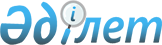 2015 жылға сатып алынатын ауылшаруашылық өнімдерінің бірлігіне арналған субсидиялар нормативтерін бекіту туралыҚостанай облысы әкімдігінің 2015 жылғы 2 сәуірдегі № 121 қаулысы. Қостанай облысының Әділет департаментінде 2015 жылғы 13 сәуірде № 5518 болып тіркелді

      "Қазақстан Республикасындағы жергілікті мемлекеттік басқару және өзін-өзі басқару туралы" 2001 жылғы 23 қаңтардағы Қазақстан Республикасы Заңының 27-бабына, Қазақстан Республикасы Ауыл шаруашылығы министрінің 2014 жылғы 26 қарашадағы № 3-2/615 "Өңдеуші кәсіпорындардың ауылшаруашылық өнімін тереңдете өңдеп өнім өндіруі үшін оны сатып алу шығындарын субсидиялау қағидаларын бекіту туралы" бұйрығына сәйкес Қостанай облысының әкімдігі ҚАУЛЫ ЕТЕДІ:



      1. Қоса беріліп отырған 2015 жылға сатып алынатын ауылшаруашылық өнімдерінің бірлігіне арналған субсидиялар нормативтері бекітілсін.



      2. Осы қаулы алғашқы ресми жарияланған күнінен кейін күнтізбелік он күн өткен соң кейін қолданысқа енгізіледі.      Облыс әкімі                                Н. Садуақасов

Әкімдіктің        

2015 жылғы 2 сәуірдегі  

№ 121 қаулысымен бекітілген  Сатып алынатын ауылшаруашылық өнімдерінің

бірлігіне арналған субсидиялар нормативтері
					© 2012. Қазақстан Республикасы Әділет министрлігінің «Қазақстан Республикасының Заңнама және құқықтық ақпарат институты» ШЖҚ РМК
				Ауылшаруашылық өнімнің атауыТереңдете өңделген өнімдердің атауыШикізатқа қайта есептелген субсидиялар нормативтері, теңге/л (теңге/кг)СүтСары май16,0СүтҚатты ірімшік20,0СүтҚұрғақ сүт15,0